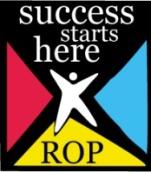 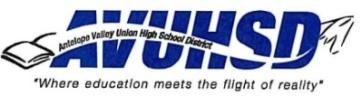 FACT SHEET:“Our mission is to provide a safe and secure learning environment that promotes a rigorous curriculum and enables our students to develop the necessary academic, technical, and work-related skills of the 21st century.  Every student who graduates will be prepared to pursue college or any career to which he/she aspires.”Where we are: Northernmost part of Los Angeles CountyBorder Kern, Ventura, and San Bernardino Counties1200 square miles Aerospace/military and government largest employers Solar and renewable energy capitolWhat we are made up of:Eight comprehensive high schools Four alternative schools One early college high school Adult Education Single district ROP Students come from eight different elementary school districts Whom we serve: 25,500 high school students 54% Hispanic/Latino 19%  Caucasian 18% African American 9% Other Title I District, with over 65% of students on Free and Reduced LunchConnection to the Community:Average enrollment at comprehensive high schools is 2700 Employ approximately 2000 people;  8th largest employer in the area Employer Advisory Board for career technical education has been in place since 1989 Home-grown employees concept 30 AVUHSD/AVROP courses are articulated with 40 courses at Antelope Valley College; courses also articulated with Mt. San Antonio College (2), Riverside City College (1), and Citrus College (1).3000 students qualified for articulation credit for 2011-2012 school year (at AVC)17 CTE courses currently have UC a-g approval for the 2012-2013 school yearStudent Achievement Data: Steady growth in API:  3 points in 2012 to 696Schools range from 493 (continuation school) to 945 (early college high school) Academy students outperform district and school sites on CAHSEE testsAcademies and Pathways: Six California Partnership AcademiesPathways at every school Alignment of pathways across the district 